            АДМИНИСТРАЦИИ  НОВОТИТАРОВСКОГО СЕЛЬСКОГО ПОСЕЛЕНИЯ ДИНСКОГО РАЙОНАПОСТАНОВЛЕНИЕот    01.03.2017                                                      	                            №  68О внесении изменений в постановление администрации Новотитаровского сельского поселения Динского района от 03.10.2013 № 827 «Об определении гарантирующей организации, осуществляющей водоснабжение на территории Новотитаровского сельского поселения Динского района»          В связи с реорганизацией юридического лица в форме преобразования Открытого акционерного общества «Коммунальник» (ОАО «Коммунальник») в Общество с ограниченной ответственностью «Коммунальник» (ООО «Коммунальник»), в соответствии с Федеральным законом от 06.10.2003 № 131-ФЗ «Об общих принципах организации местного самоуправления в Российской Федерации», Федеральным законом от 07.12.2011  № 416-ФЗ «О водоснабжении и водоотведении», Уставом Новотитаровского сельского поселения Динского района, п о с т а н о в л я ю:1. Изложить пункты 1-2 постановления администрации Новотитаровского сельского поселения Динского района от 03.10.2013 № 827 «Об определении гарантирующей организации, осуществляющей водоснабжение на территории Новотитаровского сельского поселения Динского района» в следующей редакции:«1. Определить ООО «Коммунальник» в качестве гарантирующей организации, осуществляющей холодное водоснабжение на территории Новотитаровского сельского поселения Динского района. Определить, что зоной деятельности гарантирующей организации является территория Новотитаровского сельского поселения Динского района.Генеральному директору ООО «Коммунальник»:  2.1. Обеспечить холодное водоснабжение абонентов, присоединенных в установленном порядке к централизованным системам холодного водоснабжения Новотитаровского сельского поселения Динского района.2.2. Заключать договоры, необходимые для обеспечения надежного и бесперебойного холодного водоснабжения, в соответствии с требованиями законодательства Российской Федерации.»         2. Начальнику отдела ЖКХ, транспорта, малого и среднего бизнеса администрации Новотитаровского сельского поселения Динского района (Капралев):        2.1. Разместить настоящее постановление на официальном сайте Новотитаровского сельского поселения Динского района www.novotitarovskaya.info.        2.2.  В течение трех дней со дня его вступления настоящего постановления направить в копию настоящего постановления в ООО «Коммунальник».        3. Контроль за выполнением настоящего постановления возложить на заместителя главы Новотитаровского сельского поселения  Г.Н. Черныш.        4. Настоящее постановление вступает в силу со дня его обнародования.Глава Новотитаровскогосельского поселения                                                                              С.К. Кошман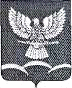 